                                                                  ΑΝΑΡΤΗΤΕΑ ΣΤΟ ΔΙΑΔΙΚΤΥΟ                                                                               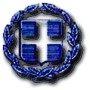 ΕΛΛΗΝΙΚΗ ΔΗΜΟΚΡΑΤΙΑ 	                           	ΑΔΑ: ΩΝΑΥΩ1Λ-622	                  	 ΝΟΜΟΣ ΕΒΡΟΥ                                     ΔΗΜΟΣ ΣΑΜΟΘΡΑΚΗΣ	                 ορθή επανάληψηAρ. Πρωτ:  125/13-1-2021                                            ΑΠΟΣΠΑΣΜΑΑπό το Πρακτικό 32/30-11-2020 της συνεδρίασης της Οικονομικής επιτροπής του Δήμου ΣαμοθράκηςΣτη Σαμοθράκη, σήμερα Δευτέρα 30-11-2020  και από ώρα 14:00 έως 15:30 στο Δημοτικό Κατάστημα του Δήμου  Σαμοθράκης πραγματοποιήθηκε τακτική συνεδρίαση της Οικονομικής Επιτροπής δια περιφοράς για λόγους διασφάλισης της δημόσιας υγείας σύμφωνα με το άρθ. 75, του Ν. 3852/2010, όπως τροποποιήθηκε​​ από το άρθρο 77 του N. 4555/18 και την από 11-3-2020 ΠΝΠ​​ “Κατεπείγοντα μέτρα αντιμετώπισης των αρνητικών συνεπειών της εμφάνισης του κορωνοϊού​​ Covid​​ -19​​ και της ανάγκης περιορισμού της διάδοσής του » (ΦΕΚ Α’ 55) και​​ την​​ αρ. πρωτ. 18318/13-03-2020 (ΑΔΑ:9ΛΠΧ46ΜΤΛ6-1ΑΕ) εγκύκλιο του Υπουργείου Εσωτερικών,  ύστερα από την  7007/22-11-2020 πρόσκληση του Προέδρου, που επιδόθηκε νόμιμα με αποδεικτικό στους συμβούλους, σύμφωνα με το άρθρο 75 του Ν.3852/10. ΘΕΜΑ 2o: : «Λήψη απόφασης συμμετοχής του ∆ήµου Σαμοθράκης , στην  Πρόσκληση 09  για την υποβολή αίτησης   χρηματοδότησης στο πρόγραμμα   Ανάπτυξης και Αλληλεγγύης για την Τοπική Αυτοδιοίκηση  <<ΑΝΤΩΝΗΣ ΤΡΙΤΣΗΣ>>, άξονας προτεραιότητας : «Πολιτική Προστασία-Προστασία της Δημόσιας Υγείας-Τεχνική Βοήθεια» ΜΕ ΤΙΤΛΟ: «Ωρίμανση έργων και δράσεων για την υλοποίηση του Προγράμματος για την Πράξη :Ωρίμανση και σύνταξη μελετών αποχετευτικών δικτύων, εγκαταστάσεων επεξεργασίας λυμάτων και εκσυγχρονισμού εσωτερικών δίκτυών ύδρευσης οικισμών.»Αριθμ. Αποφ.:244 Αφού διαπιστώθηκε  απαρτία της συνεδρίασης καθώς σε σύνολο επτά (7) μελών, επτά (7) μέλη  απέστειλαν έντυπο ψηφοφορίας  κατά την προγραμματισμένη ημέρα και ώρα της συνεδρίασης: Τα έντυπα ψηφοφορίας παραλήφθηκαν από τον Πρόεδρο κ. Γαλατούμο Νικόλαο.Σύμφωνα με την εισήγηση της Αντιδημάρχου Τερζή Αναστασίας αναφέρονται τα εξής: Ο Δήμος Σαμοθράκης προτίθεται να αιτηθεί χρηματοδότηση Μελετών για τρία υποέργα στα πλαίσια της Πρόσκλησης του Υπουργείου Εσωτερικών που δημοσίευσε την με αρ. πρωτ. 14577/ 24 – 07 – 2020 Πρόσκληση ΑΤ09  για την υποβολή αίτησης   χρηματοδότησης στο πρόγραμμα   Ανάπτυξης και Αλληλεγγύης για την Τοπική Αυτοδιοίκηση  <<ΑΝΤΩΝΗΣ ΤΡΙΤΣΗΣ>>. Στον άξονα προτεραιότητας : «Πολιτική Προστασία-Προστασία της Δημόσιας Υγείας-Τεχνική Βοήθεια»ΜΕ ΤΙΤΛΟ: «Ωρίμανση έργων και δράσεων για την υλοποίηση του Προγράμματος για την Πράξη :Ωρίμανση και σύνταξη μελετών αποχετευτικών δικτύων, εγκαταστάσεων επεξεργασίας λυμάτων και εκσυγχρονισμού εσωτερικών δίκτυών ύδρευσης οικισμών » .Η Πρόταση του Δήμου αποτελείτε από τρία υποέργα : 1.	ΜΕΛΕΤΗ ΑΠΟΧΕΤΕΥΣΗΣ ΟΙΚΙΣΜΩΝ ΘΕΡΜΩΝ & CAMPING, ΧΩΡΑΣ ,ΑΛΩΝΙΩΝ ΚΑΙ ΕΓΚΑΤΑΣΤΑΣΕΙΣ ΕΠΕΞΕΡΓΑΣΙΑΣ ΛΥΜΑΤΩΝ  ΘΕΡΜΩΝ &CAMPING ΚΑΙ  ΧΩΡΑΣ – ΑΛΩΝΙΩΝΗ μελέτη αυτή θα περιλαμβάνει την κατασκευή αποχετευτικού δικτύου για τους οικισμούς Χώρας- Αλωνίων, Θέρμων-Καμπινγκ  τον προσαγωγό μεταφοράς λυμάτων στον  βιολογικό καθαρισμό της κάθε περιοχής μαζί με τα απαιτούμενα αντλιοστάσια  και την κατασκευή Βιολογικού Καθαρισμού που θα χωροθετηθεί στην περιοχή Αγ. Δημήτριος (κάμπος) σε γήπεδο που θα αγοραστεί ή θα ανταλλαχτεί .Επίσης και την κατασκευή βιολογικού καθαρισμού στην περιοχή Βαράδες στην όπου θα οδηγούνται τα  λύματα των Κάμπινγ και του οικισμού Θέρμων  όπως προβλέπει η εγκεκριμένη ΜΠΕ.  Προϋπολογισμός Μελέτης : 379.023 €  (χωρίς ΦΠΑ)2.	Μελέτης εκσυγχρονισμού Υδρευτικού Δικτύου Χώρας- Παλαιάπολης Προϋπολογισμός Μελέτης : 59.949 €  (χωρίς ΦΠΑ)3.	  Μελέτης εκσυγχρονισμού Υδρευτικού Δικτύου Θέρμων Προϋπολογισμός Μελέτης : 59.609 €  (χωρίς ΦΠΑ)Στο πλαίσιο της πρόσκλησης αυτής, καλείτε ο Δήμος Σαμοθράκης να καταθέσει τις προτάσεις του .ΕΙΣΗΓΟΥΜΑΣΤΕΣτην Οικονομική Επιτροπή του Δήμου Σαμοθράκης:-	Την αποδοχή των όρων συμμετοχής στο Πρόγραμμα-	Την έγκριση υποβολής της Πράξης «Χρηματοδότηση Μελετών για την σύνταξη ωρίμανση έργων και δράσεων για την υλοποίηση του Προγράμματος για την Πράξη :Ωρίμανση και σύνταξη μελετών αποχετευτικών δικτύων, εγκαταστάσεων επεξεργασίας λυμάτων και εκσυγχρονισμού εσωτερικών δίκτυών ύδρευσης οικισμών».Τα μέλη της Οικονομικής Επιτροπής κ. Βίτσας Αθανάσιος και Σαράντος Γεώργιος από την παράταξη της μειοψηφίας ¨ΔΗΜΟΤΙΚΟ ΕΝΩΤΙΚΟ ΚΙΝΗΜΑ ΣΥΝΕΡΓΑΣΙΑΣ¨ στα έντυπα ψηφοφορίας τους αναφέρουν τα εξής:Για το πρώτο μέρος της εισήγησης απαιτείται μια ολοκληρωμένη τεχνική περιγραφή που θα περιλαμβάνει μεταξύ άλλων εναλλακτικές λύσεις και αναλυτικά τα πλεονεκτήματα και μειονεκτήματα των επί μέρους προτάσεων. Η  εγκατάσταση μονάδας επεξεργασίας λυμάτων άρα και η μελέτη της προϋποθέτει συγκεκριμένο χώρο (που δεν υπάρχει) και αδειοδότηση αυτού αν υπάρχει χαρακτηρισμένος αποδέκτης. Η κατασκευή δικτύων εξαρτάται από τα προηγούμενα. Δεν πρέπει να εκπονηθεί μελέτη και να μην μπορεί να αξιοποιηθεί λόγω των παραπάνω αδιεξόδων που διαφαίνονται. (Η παρατήρηση αφορά το 1ο προτεινόμενο υποέργο).Για το 2ο μέρος Δίκτυο ύδρευσης Χώρας Παλαιόπολης δεν υφίσταται και δεν πρέπει να ενοποιηθεί. (Η παρατήρηση αφορά το 2ο προτεινόμενο υποέργο.)Για το 3ο μέρος είναι απαραίτητη η πιο διεξοδική περιγραφή. (Η παρατήρηση αφορά το 3ο προτεινόμενο υποέργο).Οπότε για το πρώτο  μέρος  αναβολή για το 2ο μέρος  όχι και για το 3ο μέρος ναι.Σύμφωνα με τα έντυπα ψηφοφορίας καθώς από το συνολικό αριθμό των  επτά (7) μελών της Οικονομικής Επιτροπής, κατέθεσαν έντυπο ψηφοφορίας και οι επτά (7), η Οικονομική Επιτροπή, ΑΠΟΦΑΣΙΣΕ ΜΕ ΠΛΕΙΟΨΗΦΙΑΑ. Την έγκριση υποβολής ένταξης και αποδοχής των όρων συμμετοχής στο πρόγραμμα της πράξης: Ωρίμανση και σύνταξη μελετών αποχετευτικών δικτύων, εγκαταστάσεων επεξεργασίας λυμάτων και εκσυγχρονισμού εσωτερικών δίκτυών ύδρευσης οικισμών συνολικού προϋπολογισμού  τετρακοσίων ενενήντα οχτώ χιλιάδων ευρώ πεντακοσίων ογδόντα ενός  (498.581 €), μη συμπεριλαμβανομένου του ΦΠΑ, στο πρόγραμμα   Ανάπτυξης και Αλληλεγγύης για την Τοπική Αυτοδιοίκηση  <<ΑΝΤΩΝΗΣ ΤΡΙΤΣΗΣ>> άξονας προτεραιότητας : «Πολιτική Προστασία-Προστασία της Δημόσιας Υγείας-Τεχνική Βοήθεια» σύμφωνα με τους όρους της της υπ’ αριθμ.: 14577/ 24 – 07 – 2020 Πρόσκλησης ΑΤ09 του Υπουργείου Εσωτερικών που περιλαμβάνει τα κάτωθι τρία (3) υποέργα:Υποέργο 1: 	ΜΕΛΕΤΗ ΑΠΟΧΕΤΕΥΣΗΣ ΟΙΚΙΣΜΩΝ ΘΕΡΜΩΝ & CAMPING, ΧΩΡΑΣ, ΑΛΩΝΙΩΝ ΚΑΙ ΕΓΚΑΤΑΣΤΑΣΕΙΣ ΕΠΕΞΕΡΓΑΣΙΑΣ ΛΥΜΑΤΩΝ  ΘΕΡΜΩΝ &CAMPING ΚΑΙ  ΧΩΡΑΣ – ΑΛΩΝΙΩΝ- προϋπολογισμού 379.023 €  (χωρίς ΦΠΑ).Υποέργο 2: ΜΕΛΕΤΗ ΕΚΣΥΓΧΡΟΝΙΣΜΟΥ ΥΔΡΕΥΤΙΚΟΥ ΔΙΚΤΥΟΥ ΧΩΡΑΣ- ΠΑΛΑΙΑΠΟΛΗΣ – προϋπολογισμού 59.949 €  (χωρίς ΦΠΑ).Υποέργο 3:   ΜΕΛΕΤΗ ΕΚΣΥΓΧΡΟΝΙΣΜΟΣ  εκσυγχρονισμού Υδρευτικού Δικτύου Θέρμων ροϋπολογισμός Μελέτης : 59.609 €  (χωρίς ΦΠΑ) Στην παρούσα απόφαση μειοψήφισαν δύο (2) μέλη της Οικονομικής Επιτροπής από την παράταξη της μειοψηφίας ¨ΔΗΜΟΤΙΚΟ ΕΝΩΤΙΚΟ ΚΙΝΗΜΑ ΣΥΝΕΡΓΑΣΙΑΣ¨ οι κ.κ. Βίτσας Αθανάσιος και Σαράντος   με το κάτωθι σκεκτικό:Για το πρώτο μέρος της εισήγησης απαιτείται μια ολοκληρωμένη τεχνική περιγραφή που θα περιλαμβάνει μεταξύ άλλων εναλλακτικές λύσεις και αναλυτικά τα πλεονεκτήματα και μειονεκτήματα των επί μέρους προτάσεων. Η  εγκατάσταση μονάδας επεξεργασίας λυμάτων άρα και η μελέτη της προϋποθέτει συγκεκριμένο χώρο (που δεν υπάρχει) και αδειοδότηση αυτού αν υπάρχει χαρακτηρισμένος αποδέκτης. Η κατασκευή δικτύων εξαρτάται από τα προηγούμενα. Δεν πρέπει να εκπονηθεί μελέτη και να μην μπορεί να αξιοποιηθεί λόγω των παραπάνω αδιεξόδων που διαφαίνονται. Για το 2ο μέρος Δίκτυο ύδρευσης Χώρας Παλαιόπολης δεν υφίσταται και δεν πρέπει να ενοποιηθεί. Για το 3ο μέρος είναι απαραίτητη η πιο διεξοδική περιγραφή. Οπότε για το πρώτο μέρος αναβολή για το 2ο μέρος  όχι και για το 3ο μέρος ναι.Αφού αναγνώστηκε το πρακτικό αυτό υπογράφεται ως ακολούθως.ΑΚΡΙΒΕΣ ΑΝΤΙΓΡΑΦΟΟ ΔΗΜΑΡΧΟΣΓαλατούμος ΝικόλαοςΕΛΛΗΝΙΚΗ ΔΗΜΟΚΡΑΤΙΑ 			                  	 ΝΟΜΟΣ ΕΒΡΟΥ                                      ΔΗΜΟΣ ΣΑΜΟΘΡΑΚΗΣ	                 ΑΔΑ: 67Λ8Ω1Λ-ΕΓΜAρ. Πρωτ:  7192/7-12-2020                                            ΑΠΟΣΠΑΣΜΑΑπό το Πρακτικό 32/30-11-2020 της συνεδρίασης της Οικονομικής επιτροπής του Δήμου ΣαμοθράκηςΣτη Σαμοθράκη, σήμερα Δευτέρα 30-11-2020  και από ώρα 14:00 έως 15:30 στο Δημοτικό Κατάστημα του Δήμου  Σαμοθράκης πραγματοποιήθηκε τακτική συνεδρίαση της Οικονομικής Επιτροπής δια περιφοράς για λόγους διασφάλισης της δημόσιας υγείας σύμφωνα με το άρθ. 75, του Ν. 3852/2010, όπως τροποποιήθηκε​​ από το άρθρο 77 του N. 4555/18 και την από 11-3-2020 ΠΝΠ​​ “Κατεπείγοντα μέτρα αντιμετώπισης των αρνητικών συνεπειών της εμφάνισης του κορωνοϊού​​ Covid​​ -19​​ και της ανάγκης περιορισμού της διάδοσής του » (ΦΕΚ Α’ 55) και​​ την​​ αρ. πρωτ. 18318/13-03-2020 (ΑΔΑ:9ΛΠΧ46ΜΤΛ6-1ΑΕ) εγκύκλιο του Υπουργείου Εσωτερικών,  ύστερα από την  7007/22-11-2020 πρόσκληση του Προέδρου, που επιδόθηκε νόμιμα με αποδεικτικό στους συμβούλους, σύμφωνα με το άρθρο 75 του Ν.3852/10. ΘΕΜΑ 5o: Περί εξέτασης πρότασης συμβιβαστικής επίλυσης διαφοράς για υπόθεση του Δήμου(Kαλπάκα Πέτρου).Αριθμ. Αποφ.:247Αφού διαπιστώθηκε  απαρτία της συνεδρίασης καθώς σε σύνολο επτά (7) μελών, επτά (7) μέλη  απέστειλαν έντυπο ψηφοφορίας  κατά την προγραμματισμένη ημέρα και ώρα της συνεδρίασης: Τα έντυπα ψηφοφορίας παραλήφθηκαν από τον Πρόεδρο κ. Γαλατούμο Νικόλαο.Με την περίπτωση ιε της παρ.1 του άρθρου 72 του Ν.3852/10 ορίζεται ότι η  Οικονομική Επιτροπή αποφασίζει για  την πρόσληψη πληρεξουσίου δικηγόρου και για την ανάκληση της πληρεξουσιότητάς του, σε όσους δήμους, είτε δεν έχουν προσληφθεί δικηγόροι, με μηνιαία αντιμισθία, είτε αυτοί που έχουν προσληφθεί δεν έχουν δικαίωμα να παρίστανται σε ανώτατα δικαστήριαΜπορεί, επίσης, να αναθέτει την παροχή γνωμοδοτήσεων, μόνον εφόσον δεν έχουν προσληφθεί  δικηγόροι, με μηνιαία αντιμισθία. Στο Δήμο μας έχει προκύψει η υπόθεση της που αφορά στην υποβολή κοινής αίτησης μετά του Πέτρου Καλπάκα  προς τον δικαστικό διαμεσολαβητή  κατ αρθ 214Β Κ..Πολ.Δικ   και να υπογράψει για λογ/μο του Δήμου  το συνταχθησομενο πρακτικό συμβιβασμού  με το πιο κάτω περιεχόμενο «« Ο Πέτρος Καλπάκας άσκησε ενώπιων του Ειρηνοδικείου Αλέξ/πολης την από 28-7-2020 και με αριθμό έκθεσης κατάθεσης Τ46/2020 αγωγή  αγωγή δια της οποίας αξιώνει  για την εις αυτήν αναγραφόμενη αίτια το ποσό των των 6.600,00 ευρώ πλέον ΦΠΑ 24% 1.584,00 ευρώ, ήτοι συνολικά 8.184,00 ευρώ  Ήδη δια του παρόντος οι αιτούντες συμβιβάστηκαν  ως κατωτέρω   « Ο πρώτος των αιτούντων Πέτρος Καλπάκας   δια της  από 24-11-2020 Αιτήσεως  του  περιορίζει την απαίτηση του  εις το ποσό των 4.500 Ευρώ πλέον ΦΠΑ   παραιτούμενος από  τόκους υπερημερίας , δικαστικά έξοδα κλ.π. και την οποία δήλωση του επαναλαμβάνει και  δια της παρούσης  αιτήσεως. Κατά ταύτα ο  εναγόμενος Δήμος ως εκπροσωπείται  αναγνωρίζει  και γίνεται αποδεκτό ότι   ο Πέτρος Καλπάκας εργάστηκε  μετά από προφορική εντολή του τότε Δήμαρχου λόγω της έκτακτης ανάγκης της θεομηνίας του Σεπτεμβρίου 2017 για την αποκομιδή των μπαζών και   για την εργασία του αυτή και  για του παρόντος αναγνωρίζει και αποδέχεται ότι  για την παραπάνω αιτία  και μετά τον περιορισμό της απαιτήσεως  οφείλεται εις τον Πέτρο Καλπάκα  το συνολικό πόσο των 4500 ευρώ  πλέον ΦΠΑ ήτοι των 5.580,00 ευρώ (4.500,00 ευρώ κεφάλαιο + 1.080,00 ευρώ ΦΠΑ)  και το οποίο ποσό  υποχρεούται να καταβάλλει το αργότερο μέχρι  την 31-8-2021» για τα οποία απαιτείται η πρόσληψη πληρεξουσίου δικηγόρου και επειδή δεν έχουν προσληφθεί δικηγόροι, με μηνιαία  αντιμισθία στο Δήμο, προτείνω την πρόσληψη ως πληρεξούσιου δικηγόρου για την ανωτέρω υπόθεση την Σιδηροπούλου Ζωή.Παρατίθεται και η σχετική αίτηση του Κου Πέτρου Καλπάκα ως εξής:ΠροςΤον Οργανισμό Τοπικής Αυτοδιοίκησης με την επωνυμία «ΔΗΜΟΣ ΣΑΜΟΘΡΑΚΗΣ», που εδρεύει στην Σαμοθράκη και εκπροσωπείται νόμιμα, με ΑΦΜ 090072723 Δ.Ο.Υ. Αλεξανδρούπολης.Α ί τ η σ ηΤου Πέτρου Καλπάκα του Ελευθερίου, κατοίκου Σαμοθράκης, με ΑΦΜ 059358182 Δ.Ο.Υ. Αλεξανδρούπολης.Κοινοποιούμενη :στον κ. Δήμαρχο Σαμοθράκης στην Οικονομική Επιτροπή στην Νομική Σύμβουλο του Δήμου Σαμοθράκης                                                                                                  - - - - - - - - - - Εναντίον του Δήμου Σαμοθράκης άσκησα την από 28-7-2020 και με αριθμό έκθεσης κατάθεσης Τ46/2020 αγωγή μου ενώπιον του Ειρηνοδικείου Αλεξανδρούπολης, με την οποία ζητούσα να υποχρεωθεί ο Δήμος Σαμοθράκης να μου καταβάλλει το ποσό των 6.600,00 ευρώ πλέον ΦΠΑ 24% 1.584,00 ευρώ, ήτοι συνολικά 8.184,00 ευρώ για την εκτέλεση από την πλευρά μου χωματουργικών εργασιών στο νησί για λογαριασμό του Δήμου προς αντιμετώπιση έκτακτων αναγκών που είχαν προκληθεί από τις σοβαρές θεομηνίες που έπληξαν το νησί τον Σεπτέμβριο του 2017. Η προθεσμία για την κατάθεση προτάσεων επί της αγωγής μου λήγει στις 9-12-2020. Επειδή με βάση το αιτητικό της αγωγής μου ζητώ το ποσό των 8.184,00 ευρώ νομιμότοκα από την επίδοση της αγωγής, που έλαβε χώρα στις 3-8-2020 και μέχρι την πλήρη εξόφληση, καθώς και την δικαστική μου δαπάνη. Επειδή εξάλλου στην περίπτωση που εκδικαστεί η ανωτέρω αγωγή μου κατά του Δήμου Σαμοθράκης και γίνει δεκτή τότε το συνολικό οφειλόμενο σε εμένα ποσό θα είναι πολύ υψηλότερο, λαμβανομένου υπόψη του χρόνου μέχρι την συζήτηση και έκδοση της σχετικής απόφασης και την τελεσιδικία αυτής. Επειδή με την παρούσα σας γνωστοποιώ ότι προτίθεμαι στα πλαίσια της συμβιβαστικής επίλυσης της μεταξύ μας διαφοράς να παραιτηθώ από το δικαίωμα είσπραξης των τόκων της απαίτησης μου, από την δικαστική δαπάνη καθώς και να περιορίσω την απαίτηση μου στο ποσό των 4.500,00 ευρώ πλέον ΦΠΑ 24% ποσού 1.080,00 ευρώ και να εισπράξω μόνο το ποσό των 5.580,00 ευρώ που αντιστοιχεί σε μέρος του οφειλόμενου σε εμένα κεφαλαίου. Για το σκοπό δε αυτό σας υποβάλλω την παρούσα πρόταση εξώδικου συμβιβασμού ώστε εφόσον γίνει αποδεκτή να καταργηθεί η μεταξύ μας δίκη με την καταβολή σε εμένα μόνο του ποσού των 5.580,00 ευρώ (4.500,00 ευρώ κεφάλαιο + 1.080,00 ευρώ ΦΠΑ). Σημειώνω δε ρητά ότι η παρούσα πρόταση μου σε καμία περίπτωση δεν έχει την έννοια της γενικής παραίτησης μου από την διεκδίκηση των νόμιμων τόκων που αφορούν τη συγκεκριμένη απαίτηση μου καθώς και της όποιας δικαστικής δαπάνης επιδικασθεί, αλλά η συγκεκριμένη δήλωση μου αφορά αποκλειστικά και μόνο την παρούσα πρόταση εξώδικου συμβιβασμού και τελεί αποκλειστικά υπό την αίρεση της αποδοχής της από την πλευρά σας και της ικανοποίησης της αξίωσης μου με την άμεση είσπραξη του ποσού των 5.580,00 ευρώ (4.500,00 ευρώ κεφάλαιο + 1.080,00 ευρώ ΦΠΑ).                                                                        Σαμοθράκη, 24.11.2020 								Με τιμή                                                                                          Ο ΑιτώνΠέτρος Καλπάκας	Σύμφωνα με τις διατάξεις των άρθρων 91 παραγρ.1 , 92 παραγρ.1 και 98 παραγρ.1 του ν.δ/τος 3026/1954 «περί του Κώδικος των Δικηγόρων»:« Ο Δικηγόρος δικαιούται να λάβει παρά του εντολέως αυτού, πλην  της δαπάνης δικαστηριακής ή άλλης την οποίαν  εξ  ιδίων  κατέβαλε  και  αμοιβήν διά πάσαν εργασίαν αυτού δικαστικήν ή εξώδικον.» (91 παραγρ.1)«Τα της αμοιβής του Δικηγόρου ορίζονται ελεύθερα με έγγραφη συμφωνία τούτου και του εντολέως του ή του αντιπροσώπου αυτού, η οποία περιλαμβάνει είτε την όλη διεξαγωγή της δίκης είτε μέρος ή κατ` ιδίαν πράξεις αυτής ή κάθε άλλης φύσεως νομικές εργασίες, οριζόμενες από διατάξεις αναγκαστικού δικαίου ως υποχρεωτικές ελάχιστες αμοιβές για την παροχή δικηγορικών υπηρεσιών σχετιζομένων με την έναρξη και διεξαγωγή δίκης ή διαδικασίας εκούσιας δικαιοδοσίας, καθώς και για τη διενέργεια εξωδικαστικών νομικών εργασιών, παύουν να ισχύουν. Στην περίπτωση που δεν προκύπτει ύπαρξη έγκυρης έγγραφης συμφωνίας περί αμοιβής για την παροχή δικηγορικών υπηρεσιών σχετιζομένων με την έναρξη και διεξαγωγή δίκης ή διαδικασίας εκούσιας δικαιοδοσίας, ισχύουν οι οριζόμενες σύμφωνα με τα κατωτέρω νόμιμες αμοιβές. Με βάση τις νόμιμες αμοιβές διενεργείται από τα Δικαστήρια η επιδίκαση δικαστικών εξόδων, καθώς και η εκκαθάριση πινάκων δικηγορικών αμοιβών στην περίπτωση που δεν προκύπτει έγκυρη έγγραφη συμφωνία περί αμοιβής, σύμφωνα με τα οριζόμενα στο άρθρο 178 παράγραφος 1. Επίσης βάσει αυτών προσδιορίζεται η αμοιβή του διοριζόμενου δικηγόρου υπηρεσίας επί παροχής νομικής βοήθειας σύμφωνα με το ν. 3226/2004 (ΦΕΚ 24 Α`) ή επί διορισμού δικηγόρου κατά το άρθρο 200 του Κ.Πολ.Δ. σε περίπτωση παροχής ευεργετήματος πενίας ή επί αυτεπάγγελτου διορισμού δικηγόρου σε ποινικές υποθέσεις. Όπου στις διατάξεις των άρθρων 98-102, 104-123. 125-134, 139-156, 167 και 169 του παρόντος Κώδικα, καθώς και σε οποιαδήποτε άλλη διάταξη νόμου που περιέχει ρύθμιση περί αμοιβής για την παροχή δικηγορικών υπηρεσιών σχετιζομένων με την έναρξη και διεξαγωγή δίκης ή διαδικασίας εκούσιας δικαιοδοσίας, γίνεται αναφορά σε «ελάχιστα όρια αμοιβών» ή «ελάχιστες αμοιβές» ή «αμοιβές», νοούνται εφεξής οι «νόμιμες αμοιβές» κατά την έννοια των προηγούμενων εδαφίων.Από τις οριζόμενες στην κ.υ.α. υπ` αριθμ. 1117864/2297/Α0012/7.12.2007 (ΦΕΚ 2422 Β`) ως υποχρεωτικές «ελάχιστες αμοιβές», εξακολουθούν να ισχύουν, αλλά εφεξής ως «νόμιμες αμοιβές» κατά τη ρύθμιση των προηγούμενων εδαφίων, μόνον εκείνες (του Κεφαλαίου Ι «Παραστάσεις σε Δικαστήρια»), οι οποίες αναφέρονται στην παροχή δικηγορικών υπηρεσιών σχετιζομένων με την έναρξη και διεξαγωγή δίκης ή διαδικασίας εκούσιας δικαιοδοσίας…….» (διάταξη της παρ.1 του άρθρου 92 του Κώδικα Δικηγόρων, όπως αντικαταστάθηκε από το άρθρο 8 παρ.6α Ν.3919/2011)«Εν ελλείψει ειδικής συμφωνίας, το ελάχιστον ποσόν της αμοιβής  του   Δικηγόρου  ορίζεται  κατά  τας  διατάξεις  των  επομένων  άρθρων  αυξανόμενον κατά την κρίσιν του δικαστού ή του  δικαστηρίου,  αναλόγως  της   επιστημονικής   εργασίας,   της   αξίας   και   του  είδους  της  διεκπεραιωθείσης   υποθέσεως,   του   καταναλωθέντος    χρόνου,    της  σπουδαιότητας  της  διαφοράς,  των  ιδιαζουσών αυτή περιστάσεων και εν γένει των καταβληθεισών δικαστικών ή εξωδίκων ενεργειών.» (98 παραγρ.1)Σύμφωνα με τις διατάξεις των άρθρων 91 παραγρ.1, 92 παραγρ.1 και 98 παραγρ.1 του ν.δ/τος 3026/1954 «περί του Κώδικος των Δικηγόρων» (ΦΕΚ 235 Α΄) σε περίπτωση ανάθεσης από Ο.Τ.Α. εντολής σε δικηγόρο για υπεράσπιση των συμφερόντων του, είτε δικαστικά είτε εξώδικα τα προβλεπόμενα νόμιμα όρια αμοιβής είναι τα μόνα υποχρεωτικά για Δήμο (βλ. και την υπ’ αριθμ. 1085081/1473/Α 0012/24.9.2003 κοινή απόφαση των Υπουργών Οικονομίας και Οικονομικών και Δικαιοσύνης ΦΕΚ τ.Β 1960/31.12.2003 που ορίζει τις ελάχιστες αμοιβές των δικηγόρων), εκτός αν, λόγω της σοβαρότητας ή της ιδιαιτερότητας της συγκεκριμένης υπόθεσης, συμφωνηθεί μεγαλύτερη αμοιβή, η οποία όμως δεν πρέπει να υπερβαίνει τα κατά περίπτωση εύλογα όρια, για να μπορεί να χαρακτηρισθεί ως λειτουργική δαπάνη.. (Πράξη Ι Τμήματος 77/2008)Από 1/1/2008 και μέχρι σήμερα ισχύει ο πίνακας ελάχιστων αμοιβών (πλέον νόμιμων αμοιβών) δικηγόρων που ορίζει η ΚΥΑ Αρ. Πρωτ.: 1117864/2297/ A0012/2007 (ΠΟΛ 1146)  Με βάση τα παραπάνω θα καθοριστεί και η αμοιβή της δικηγόρου Σιδηροπούλου Ζωής. Με βάση τα παραπάνω σας καλώ να ψηφίσουμε σχετικά.Η Οικονομική επιτροπή  αφού άκουσε τον Πρόεδρο και έλαβε υπόψη τηςτην περίπτωση ιε της παρ.1 του άρθρου 72 του Ν.3852/2010την παρ. 3 του άρθρου 281 του Ν.3463/06το γεγονός ότι στο Δήμο δεν έχουν προσληφθεί δικηγόροι, με μηνιαία  αντιμισθία στο Δήμο, (είτε αυτοί που έχουν προσληφθεί δεν έχουν δικαίωμα να παρίστανται σε ανώτατα  δικαστήρια)τον Κώδικα περί ΔικηγόρωνΑΠΟΦΑΣΙΖΕΙ ΚΑΤΑ ΠΛΕΙΟΨΗΦΙΑΑ. Δίνεται η εντολή και πληρεξουσιότητα στην  Ζωή Σιδηροπούλου  , δικηγόρο ,κάτοικο Αλεξ/πολης να  υποβάλλει κοινή αίτηση μετά του Πέτρου Καπλακα  προς τον δικαστικό διαμεσολαβητή  κατ αρθ 214Β Κ..Πολ.Δικ   και να υπογράψει για λογ/μο του Δήμου  το συνταχθησομενο πρακτικό συμβιβασμού  με το πιο κάτω περιεχόμενο « Ο Πέτρος Καλπάκας άσκησε ενώπιων του Ειρηνοδικείου Αλέξ/πολης την από 28-7-2020 και με αριθμό έκθεσης κατάθεσης Τ46/2020 αγωγή  αγωγή δια της οποίας αξιώνει  για την εις αυτήν αναγραφόμενη αίτια το ποσό των των 6.600,00 ευρώ πλέον ΦΠΑ 24% 1.584,00 ευρώ, ήτοι συνολικά 8.184,00 ευρώ  Ήδη δια του παρόντος οι αιτούντες συμβιβάστηκαν  ως κατωτέρω   « Ο πρώτος των αιτούντων Πέτρος Καλπάκας   δια της  από 24-11-2020 Αιτήσεως  του  περιορίζει την απαίτηση του  εις το ποσό των 4.500 Ευρώ πλέον ΦΠΑ   παραιτούμενος από  τόκους υπερημερίας , δικαστικά έξοδα κλ.π. και την οποία δήλωση του επαναλαμβάνει και  δια της παρούσης  αιτήσεως. Κατά ταύτα ο  εναγόμενος Δήμος ως εκπροσωπείται  αναγνωρίζει  και γίνεται αποδεκτό ότι   ο Πέτρος Καλπάκας εργάστηκε  μετά από προφορική εντολή του τότε Δήμαρχου λόγω της έκτακτης ανάγκης της θεομηνίας του Σεπτεμβρίου 2017 για την αποκομιδή των μπαζών και   για την εργασία του αυτή και  για του παρόντος αναγνωρίζει και αποδέχεται ότι  για την παραπάνω αιτία  και μετά τον περιορισμό της απαιτήσεως  οφείλεται εις τον Πέτρο Καλπάκα  το συνολικό πόσο των 4500 ευρώ  πλέον ΦΠΑ ήτοι των 5.580,00 ευρώ (4.500,00 ευρώ κεφάλαιο + 1.080,00 ευρώ ΦΠΑ)  και το οποίο ποσό  υποχρεούται να καταβάλλει το αργότερο μέχρι  την 31-8-2021».Στην παρούσα απόφαση μειοψήφησαν οι Κοι Βίτσας Αθανάσιος και Σαράντος Γεώργιος για λόγους που διατυπώθηκαν σε προγενέστερη συζήτηση του θέματος.Β.Ο καθορισμός της αμοιβής του παραπάνω δικηγόρου θα γίνει με βάση τις νόμιμες δικηγορικές αμοιβές, όπως προσδιορίζονται από την προαναφερόμενη ισχύουσα ΚΥΑ. Αφού αναγνώστηκε το πρακτικό αυτό υπογράφεται ως ακολούθως.ΑΚΡΙΒΕΣ ΑΝΤΙΓΡΑΦΟΟ ΔΗΜΑΡΧΟΣΓαλατούμος ΝικόλαοςΕΛΛΗΝΙΚΗ ΔΗΜΟΚΡΑΤΙΑ 			                  	 ΝΟΜΟΣ ΕΒΡΟΥ                                      ΑΔΑ: 6Ψ7ΟΩ1Λ-ΟΗ8ΔΗΜΟΣ ΣΑΜΟΘΡΑΚΗΣ	                 Aρ. Πρωτ:  7257/9-12-2020                                            ΑΠΟΣΠΑΣΜΑΑπό το Πρακτικό 32/30-11-2020 της συνεδρίασης της Οικονομικής επιτροπής του Δήμου ΣαμοθράκηςΣτη Σαμοθράκη, σήμερα Δευτέρα 30-11-2020  και από ώρα 14:00 έως 15:30 στο Δημοτικό Κατάστημα του Δήμου  Σαμοθράκης πραγματοποιήθηκε τακτική συνεδρίαση της Οικονομικής Επιτροπής δια περιφοράς για λόγους διασφάλισης της δημόσιας υγείας σύμφωνα με το άρθ. 75, του Ν. 3852/2010, όπως τροποποιήθηκε​​ από το άρθρο 77 του N. 4555/18 και την από 11-3-2020 ΠΝΠ​​ “Κατεπείγοντα μέτρα αντιμετώπισης των αρνητικών συνεπειών της εμφάνισης του κορωνοϊού​​ Covid​​ -19​​ και της ανάγκης περιορισμού της διάδοσής του » (ΦΕΚ Α’ 55) και​​ την​​ αρ. πρωτ. 18318/13-03-2020 (ΑΔΑ:9ΛΠΧ46ΜΤΛ6-1ΑΕ) εγκύκλιο του Υπουργείου Εσωτερικών,  ύστερα από την  7007/22-11-2020 πρόσκληση του Προέδρου, που επιδόθηκε νόμιμα με αποδεικτικό στους συμβούλους, σύμφωνα με το άρθρο 75 του Ν.3852/10. ΘΕΜΑ 6o: Περί ορισμού πληρεξουσίου δικηγόρου για υποθέσεις του Δήμου.Αριθμ. Αποφ.:248 Αφού διαπιστώθηκε  απαρτία της συνεδρίασης καθώς σε σύνολο επτά (7) μελών, επτά (7) μέλη  απέστειλαν έντυπο ψηφοφορίας  κατά την προγραμματισμένη ημέρα και ώρα της συνεδρίασης: Τα έντυπα ψηφοφορίας παραλήφθηκαν από τον Πρόεδρο κ. Γαλατούμο Νικόλαο.Με την περίπτωση ιε της παρ.1 του άρθρου 72 του Ν.3852/10 ορίζεται ότι η  Οικονομική Επιτροπή αποφασίζει για  την πρόσληψη πληρεξουσίου δικηγόρου και για την ανάκληση της πληρεξουσιότητάς του, σε όσους δήμους, είτε δεν έχουν προσληφθεί δικηγόροι, με μηνιαία αντιμισθία, είτε αυτοί που έχουν προσληφθεί δεν έχουν δικαίωμα να παρίστανται σε ανώτατα δικαστήριαΜπορεί, επίσης, να αναθέτει την παροχή γνωμοδοτήσεων, μόνον εφόσον δεν έχουν προσληφθεί  δικηγόροι, με μηνιαία αντιμισθία. Στο Δήμο μας έχει προκύψει η υπόθεση  που αφορά στην κατάθεση έγγραφων προτάσεων προς αντίκρουση της από 6-8-2020  Και με αύξοντα αριθμό 92/ΤΜ/2020  .αγωγής της Αγνης Παπαβασιλείου του Δημητρίου ,κατοίκου Βιέννης Αυστρίας  που έχει κατατεθεί ενώπιων του Μονομελούς Πρωτοδικείου Αλεξ/πολης καθώς και η κατάθεση προσθήκη - αντίκρουση επί των υποβληθησομεων ισχυρισμών κατά της ανωτέρω  αγωγής ,καθώς και η προσκόμιση  έγγραφων  για τα οποία απαιτείται η πρόσληψη πληρεξουσίου δικηγόρου και επειδή δεν έχουν προσληφθεί δικηγόροι, με μηνιαία  αντιμισθία στο Δήμο, προτείνω την πρόσληψη ως πληρεξούσιου δικηγόρου για την ανωτέρω υπόθεση την Σιδηροπούλου Ζωή .Σύμφωνα με τις διατάξεις των άρθρων 91 παραγρ.1 , 92 παραγρ.1 και 98 παραγρ.1 του ν.δ/τος 3026/1954 «περί του Κώδικος των Δικηγόρων»:« Ο Δικηγόρος δικαιούται να λάβει παρά του εντολέως αυτού, πλην  της δαπάνης δικαστηριακής ή άλλης την οποίαν  εξ  ιδίων  κατέβαλε  και  αμοιβήν διά πάσαν εργασίαν αυτού δικαστικήν ή εξώδικον.» (91 παραγρ.1)«Τα της αμοιβής του Δικηγόρου ορίζονται ελεύθερα με έγγραφη συμφωνία τούτου και του εντολέως του ή του αντιπροσώπου αυτού, η οποία περιλαμβάνει είτε την όλη διεξαγωγή της δίκης είτε μέρος ή κατ` ιδίαν πράξεις αυτής ή κάθε άλλης φύσεως νομικές εργασίες, οριζόμενες από διατάξεις αναγκαστικού δικαίου ως υποχρεωτικές ελάχιστες αμοιβές για την παροχή δικηγορικών υπηρεσιών σχετιζομένων με την έναρξη και διεξαγωγή δίκης ή διαδικασίας εκούσιας δικαιοδοσίας, καθώς και για τη διενέργεια εξωδικαστικών νομικών εργασιών, παύουν να ισχύουν. Στην περίπτωση που δεν προκύπτει ύπαρξη έγκυρης έγγραφης συμφωνίας περί αμοιβής για την παροχή δικηγορικών υπηρεσιών σχετιζομένων με την έναρξη και διεξαγωγή δίκης ή διαδικασίας εκούσιας δικαιοδοσίας, ισχύουν οι οριζόμενες σύμφωνα με τα κατωτέρω νόμιμες αμοιβές. Με βάση τις νόμιμες αμοιβές διενεργείται από τα Δικαστήρια η επιδίκαση δικαστικών εξόδων, καθώς και η εκκαθάριση πινάκων δικηγορικών αμοιβών στην περίπτωση που δεν προκύπτει έγκυρη έγγραφη συμφωνία περί αμοιβής, σύμφωνα με τα οριζόμενα στο άρθρο 178 παράγραφος 1. Επίσης βάσει αυτών προσδιορίζεται η αμοιβή του διοριζόμενου δικηγόρου υπηρεσίας επί παροχής νομικής βοήθειας σύμφωνα με το ν. 3226/2004 (ΦΕΚ 24 Α`) ή επί διορισμού δικηγόρου κατά το άρθρο 200 του Κ.Πολ.Δ. σε περίπτωση παροχής ευεργετήματος πενίας ή επί αυτεπάγγελτου διορισμού δικηγόρου σε ποινικές υποθέσεις. Όπου στις διατάξεις των άρθρων 98-102, 104-123. 125-134, 139-156, 167 και 169 του παρόντος Κώδικα, καθώς και σε οποιαδήποτε άλλη διάταξη νόμου που περιέχει ρύθμιση περί αμοιβής για την παροχή δικηγορικών υπηρεσιών σχετιζομένων με την έναρξη και διεξαγωγή δίκης ή διαδικασίας εκούσιας δικαιοδοσίας, γίνεται αναφορά σε «ελάχιστα όρια αμοιβών» ή «ελάχιστες αμοιβές» ή «αμοιβές», νοούνται εφεξής οι «νόμιμες αμοιβές» κατά την έννοια των προηγούμενων εδαφίων.Από τις οριζόμενες στην κ.υ.α. υπ` αριθμ. 1117864/2297/Α0012/7.12.2007 (ΦΕΚ 2422 Β`) ως υποχρεωτικές «ελάχιστες αμοιβές», εξακολουθούν να ισχύουν, αλλά εφεξής ως «νόμιμες αμοιβές» κατά τη ρύθμιση των προηγούμενων εδαφίων, μόνον εκείνες (του Κεφαλαίου Ι «Παραστάσεις σε Δικαστήρια»), οι οποίες αναφέρονται στην παροχή δικηγορικών υπηρεσιών σχετιζομένων με την έναρξη και διεξαγωγή δίκης ή διαδικασίας εκούσιας δικαιοδοσίας…….» (διάταξη της παρ.1 του άρθρου 92 του Κώδικα Δικηγόρων, όπως αντικαταστάθηκε από το άρθρο 8 παρ.6α Ν.3919/2011)«Εν ελλείψει ειδικής συμφωνίας, το ελάχιστον ποσόν της αμοιβής  του   Δικηγόρου  ορίζεται  κατά  τας  διατάξεις  των  επομένων  άρθρων  αυξανόμενον κατά την κρίσιν του δικαστού ή του  δικαστηρίου,  αναλόγως  της   επιστημονικής   εργασίας,   της   αξίας   και   του  είδους  της  διεκπεραιωθείσης   υποθέσεως,   του   καταναλωθέντος    χρόνου,    της  σπουδαιότητας  της  διαφοράς,  των  ιδιαζουσών αυτή περιστάσεων και εν γένει των καταβληθεισών δικαστικών ή εξωδίκων ενεργειών.» (98 παραγρ.1)Σύμφωνα με τις διατάξεις των άρθρων 91 παραγρ.1, 92 παραγρ.1 και 98 παραγρ.1 του ν.δ/τος 3026/1954 «περί του Κώδικος των Δικηγόρων» (ΦΕΚ 235 Α΄) σε περίπτωση ανάθεσης από Ο.Τ.Α. εντολής σε δικηγόρο για υπεράσπιση των συμφερόντων του, είτε δικαστικά είτε εξώδικα τα προβλεπόμενα νόμιμα όρια αμοιβής είναι τα μόνα υποχρεωτικά για Δήμο (βλ. και την υπ’ αριθμ. 1085081/1473/Α 0012/24.9.2003 κοινή απόφαση των Υπουργών Οικονομίας και Οικονομικών και Δικαιοσύνης ΦΕΚ τ.Β 1960/31.12.2003 που ορίζει τις ελάχιστες αμοιβές των δικηγόρων), εκτός αν, λόγω της σοβαρότητας ή της ιδιαιτερότητας της συγκεκριμένης υπόθεσης, συμφωνηθεί μεγαλύτερη αμοιβή, η οποία όμως δεν πρέπει να υπερβαίνει τα κατά περίπτωση εύλογα όρια, για να μπορεί να χαρακτηρισθεί ως λειτουργική δαπάνη.. (Πράξη Ι Τμήματος 77/2008)Από 1/1/2008 και μέχρι σήμερα ισχύει ο πίνακας ελάχιστων αμοιβών (πλέον νόμιμων αμοιβών) δικηγόρων που ορίζει η ΚΥΑ Αρ. Πρωτ.: 1117864/2297/ A0012/2007 (ΠΟΛ 1146)  Με βάση τα παραπάνω θα καθοριστεί και η αμοιβή της δικηγόρου Σιδηροπούλου Ζωής. Με βάση τα παραπάνω σας καλώ να ψηφίσουμε σχετικά.Η Οικονομική επιτροπή  αφού άκουσε τον Πρόεδρο και έλαβε υπόψη τηςτην περίπτωση ιε της παρ.1 του άρθρου 72 του Ν.3852/2010την παρ. 3 του άρθρου 281 του Ν.3463/06το γεγονός ότι στο Δήμο δεν έχουν προσληφθεί δικηγόροι, με μηνιαία  αντιμισθία στο Δήμο, (είτε αυτοί που έχουν προσληφθεί δεν έχουν δικαίωμα να παρίστανται σε ανώτατα  δικαστήρια)τον Κώδικα περί ΔικηγόρωνΑΠΟΦΑΣΙΖΕΙ ΟΜΟΦΩΝΑΑ. Δίνεται η εντολή και πληρεξουσιότητα στην  Ζωή Σιδηροπούλου  , δικηγόρο ,κάτοικο Αλεξ/πολης να  καταθέσει έγγραφες προτάσεις προς αντίκρουση της από 6-8-2020  Και με αύξοντα αριθμό 92/ΤΜ/2020  .αγωγής της Αγνής Παπαβασιλείου του Δημητρίου ,κατοίκου Βιέννης Αυστρίας  που έχει κατατεθεί ενώπιων του Μονομελούς Πρωτοδικείου Αλεξ/πολης   την 6-82020    να καταθέσει προσθήκη - αντίκρουση επί των υποβληθησομεων ισχυρισμών κατά της ανωτέρω  αγωγής , να προσκομίσει έγγραφα  και εν γένει να προβεί σε οποιαδήποτε ενδεδειγμένη ενεργεία για την αντίκρουση της ανωτέρω αγωγής την οποία προσλαμβάνει ως πληρεξούσιο δικηγόρο της παραπάνω  υπόθεσης.    Γ.Ο καθορισμός της αμοιβής του παραπάνω δικηγόρου θα γίνει με βάση τις νόμιμες δικηγορικές αμοιβές, όπως προσδιορίζονται από την προαναφερόμενη ισχύουσα ΚΥΑ. Αφού αναγνώστηκε το πρακτικό αυτό υπογράφεται ως ακολούθως.ΑΚΡΙΒΕΣ ΑΝΤΙΓΡΑΦΟΟ ΔΗΜΑΡΧΟΣΓαλατούμος Νικόλαος             ΠΑΡΟΝΤΕΣ             ΑΠΟΝΤΕΣ1.ΓΑΛΑΤΟΥΜΟΣ ΝΙΚΟΛΑΟΣ- ΠΡΟΕΔΡΟΣ2. ΜΟΡΑΛΗ- ΑΝΤΩΝΑΚΗ ΧΡΥΣΑΝΘΗ- ΜΕΛΟΣ Ο.Ε.3. ΚΑΡΑΜΗΤΣΟΥ-ΓΙΑΝΝΕΛΟΥ  ΚΑΤΕΡΙΝΑ- ΜΕΛΟΣ Ο.Ε.4.ΤΕΡΖΗ ΑΝΑΣΤΑΣΙΑ- ΜΕΛΟΣ Ο.Ε.5. ΓΡΗΓΟΡΑΙΝΑΣ ΙΩΑΝΝΗΣ- ΜΕΛΟΣ Ο.Ε.6.ΣΑΡΑΝΤΟΣ ΓΕΩΡΓΙΟΣ- ΜΕΛΟΣ Ο.Ε7.ΑΘΑΝΑΣΙΟΣ ΒΙΤΣΑΣ- ΜΕΛΟΣ Ο.ΕΟ ΠΡΟΕΔΡΟΣ ΤΗΣ ΟΙΚΟΝΟΜΙΚΗΣ ΕΠΙΤΡΟΠΗΣΤΑ   ΜΕΛΗ             ΠΑΡΟΝΤΕΣ             ΑΠΟΝΤΕΣ1.ΓΑΛΑΤΟΥΜΟΣ ΝΙΚΟΛΑΟΣ- ΠΡΟΕΔΡΟΣ2. ΜΟΡΑΛΗ- ΑΝΤΩΝΑΚΗ ΧΡΥΣΑΝΘΗ- ΜΕΛΟΣ Ο.Ε.3. ΚΑΡΑΜΗΤΣΟΥ-ΓΙΑΝΝΕΛΟΥ  ΚΑΤΕΡΙΝΑ- ΜΕΛΟΣ Ο.Ε.4.ΤΕΡΖΗ ΑΝΑΣΤΑΣΙΑ- ΜΕΛΟΣ Ο.Ε.5. ΓΡΗΓΟΡΑΙΝΑΣ ΙΩΑΝΝΗΣ- ΜΕΛΟΣ Ο.Ε.6.ΣΑΡΑΝΤΟΣ ΓΕΩΡΓΙΟΣ- ΜΕΛΟΣ Ο.Ε7.ΑΘΑΝΑΣΙΟΣ ΒΙΤΣΑΣ- ΜΕΛΟΣ Ο.ΕΟ ΠΡΟΕΔΡΟΣ ΤΗΣ ΟΙΚΟΝΟΜΙΚΗΣ ΕΠΙΤΡΟΠΗΣΤΑ   ΜΕΛΗ             ΠΑΡΟΝΤΕΣ             ΑΠΟΝΤΕΣ1.ΓΑΛΑΤΟΥΜΟΣ ΝΙΚΟΛΑΟΣ- ΠΡΟΕΔΡΟΣ2. ΜΟΡΑΛΗ- ΑΝΤΩΝΑΚΗ ΧΡΥΣΑΝΘΗ- ΜΕΛΟΣ Ο.Ε.3. ΚΑΡΑΜΗΤΣΟΥ-ΓΙΑΝΝΕΛΟΥ  ΚΑΤΕΡΙΝΑ- ΜΕΛΟΣ Ο.Ε.4.ΤΕΡΖΗ ΑΝΑΣΤΑΣΙΑ- ΜΕΛΟΣ Ο.Ε.5. ΓΡΗΓΟΡΑΙΝΑΣ ΙΩΑΝΝΗΣ- ΜΕΛΟΣ Ο.Ε.6.ΣΑΡΑΝΤΟΣ ΓΕΩΡΓΙΟΣ- ΜΕΛΟΣ Ο.Ε7.ΑΘΑΝΑΣΙΟΣ ΒΙΤΣΑΣ- ΜΕΛΟΣ Ο.ΕΟ ΠΡΟΕΔΡΟΣ ΤΗΣ ΟΙΚΟΝΟΜΙΚΗΣ ΕΠΙΤΡΟΠΗΣΤΑ   ΜΕΛΗ